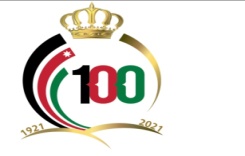 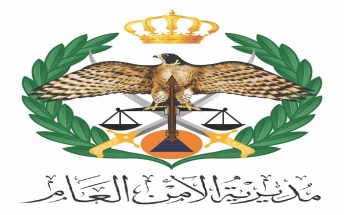 تعليمات بيع البطاريات غير الصالحةيكون البيع لكامل الكمية من البطاريات غير الصالحة والمبينة بالكشوفات ولا يسمح بالتجزئة .بيان سعر الطن للبطاريات التالفة بدون الأسيد الموجود داخلها .تعتمد وحدة الطن للبطاريات غير الصالحة .تقديم عرض سعر مدة صلاحيته لا تقل عن (90) يوم .تقديم كتاب من وزارة  البيئة بخصوص التعامل مع البطاريات التالفة .على المزاود أن يصطحب معه مبلغ كتأمين بواقع (10%) من المزاودة نقداً أو شيك مصدق غير معلق على شرط ومعنون بإسم مديرية الأمن العام وأن يتم تحويل التأمين المالي إلى كفالة حسن تنفيذ عند الإحالة .يتم الكشف على البطاريات القديمة (التالفة/غير الصالحة) في الموقع المحدد خلال فترة الدوام الرسمي . مكان تسليم العروض في إدارة الصيانة - المستودعات الفنية/ الموقر خلال ساعات الدوام الرسمي . آخر موعد لتقديم العروض الساعة العاشرة من صباح يوم الأربعاء الموافق 2/2/2022م .يتم دفع قيمة الطوابع القانونية ورسوم الجامعة وأجور الإعلان مهما تكرر ورسوم الدلالة وأي رسوم أخرى مستحقه وتدفع من قبل المشتري إلى مديرية الدائرة المالية في مديرية الأمن العام خلال (10) أيام من تاريخ التبليغ بالبيع .يلتزم المشتري بإنهاء جميع المعاملات الجمركية ورفع المواد وإخلاء الموقع خلال (45) يوماً من تاريخ التبليغ بالإحالة وعلى نفقته الخاصة .تعتبر المادة (133) المرفق صورة عنها من تعليمات لوازم الأمن العام لسنة 2002 والتعديلات التي طرأت عليها جزء من هذه التعليمات .يلتزم المشتري بالسعر المحال عند البيع ومديرية الأمن العام غير مسؤولة عن تقلب الأسعار خلال فترة تصديق قرار البيع والتسليم .تلتزم الشركة بتنظيم بيان مبيعات محلي بإسم الشركة عند بيع البطاريات (التالفة / غير الصالحة) معفي من كافة الرسوم والضرائب علماً بأنه يترتب على البيان (1%) رسوم بالإضافة إلى الرسوم المترتبة على البيان من قبل دائرة الجمارك والتي تسمى مساعي البيان وعلى أن يقوم المشتري بدفعها على بيان المبيعات .في حال وجود أي إستفسار بخصوص الرسوم أو النفقات الإضافية إن وجدت يتم التنسيق مع رئيس قسم التخليص لدى إدارة المشتريات على الهاتف رقم (0779949487) الرائد خالد الحمايدة .للإستفسار يرجى التواصل مع عضو اللجنة الملازم1 أيمن الزعبي على هاتف رقم (0788556790) .